43. DRŽAVNO TEKMOVANJE V TEHNIKI PRODAJEBrežice, 11. april 2019UDELEŽENCI 43. DRŽAVNEGA TEKMOVANJA V TEHNIKI PRODAJE:GOSTJE:ČLANI OCENJEVALNIH KOMISIJ (V SKLADU S SKLEPOM ŠS PUD):TEKMOVALCI:Kraj in datum: _____________________      Odgovorna oseba: _____________________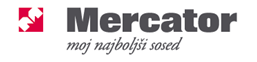 Rok prijave: 1. april 2019 na:  urska.senica@guest.arnes.siPRIJAVA(matična šola)Ime in priimek:Funkcija1.2.3.Ime in priimek, elektronski naslov:Stroka - tekmovalno mesto:1.2.Ime in priimekStrokaMentor1.KONFEKCIJA2.ŽIVILA3.KOZMETIKA4.VELIKI GOSPODINJSKI APARATI5.MALI GOSPODINJSKI APARATI6.OBUTEV7.BARVE - LAKI